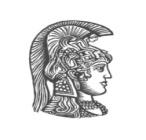  ΕΚΠΑΙΔΕΥΤΙΚΟ ΠΡΟΓΡΑΜΜΑ Α’ ΑΝΑΙΣΘΗΣΙΟΛΟΓΙΚΗΣ ΚΛΙΝΙΚΗΣ -  ΑΚΑΔΗΜΑΪΚΟ ΕΤΟΣ 2023-2024ΥΠΕΥΘΥΝΟΣ ΠΡΟΓΡΑΜΜΑΤΟΣ 2023-2024: K. ΘΕΟΔΩΡΑΚΗMeeting link: https://uoa.webex.com/uoa/j.php?MTID=m2bc5fc5c4bc4afa5c97aac3996b0cc66Meeting number:2790 516 8324Password:9geJWPXeV45Host key:880530Α. ΠΡΟΓΡΑΜΜΑ ΒΑΣΙΚΩΝ ΓΝΩΣΕΩΝ (ΜΑΡΤΙΟΣ 2024, ΏΡΕΣ 16.30-17.30)Β. ΠΡΟΓΡΑΜΜΑ ΕΞΕΙΔΙΚΕΥΜΕΝΩΝ ΓΝΩΣΕΩΝΏρες: δεύτερη Πέμπτη κάθε μήνα, 16.30-18.30ΕΛΛΗΝΙΚΗ ΔΗΜΟΚΡΑΤΙΑΕθνικόν και Καποδιστριακόν		Πανεπιστήμιον Αθηνών	            ΙΔΡΥΘΕΝ 1837    	 ΑΡΕΤΑΙΕΙΟ ΝΟΣΟΚΟΜΕΙΟ ΑΡΕΤΑΙΕΙΟ ΝΟΣΟΚΟΜΕΙΟ Α΄ ΑΝΑΙΣΘΗΣΙΟΛΟΓΙΚΗ ΚΛΙΝΙΚΗ ΚΕΝΤΡΟ ΠΟΝΟΥ & ΠΑΡΗΓΟΡΙΚΗΣ ΑΓΩΓΗΣ ΔΙΕΥΘΥΝΤΡΙΑ : Καθηγήτρια Κ. ΘΕΟΔΩΡΑΚΗ MD, PhD, DESA  Α΄ ΑΝΑΙΣΘΗΣΙΟΛΟΓΙΚΗ ΚΛΙΝΙΚΗ ΚΕΝΤΡΟ ΠΟΝΟΥ & ΠΑΡΗΓΟΡΙΚΗΣ ΑΓΩΓΗΣ ΔΙΕΥΘΥΝΤΡΙΑ : Καθηγήτρια Κ. ΘΕΟΔΩΡΑΚΗ MD, PhD, DESA  Α΄ ΑΝΑΙΣΘΗΣΙΟΛΟΓΙΚΗ ΚΛΙΝΙΚΗ ΚΕΝΤΡΟ ΠΟΝΟΥ & ΠΑΡΗΓΟΡΙΚΗΣ ΑΓΩΓΗΣ ΔΙΕΥΘΥΝΤΡΙΑ : Καθηγήτρια Κ. ΘΕΟΔΩΡΑΚΗ MD, PhD, DESA                                                            ΜΑΘΗΜΑΗΜΕΡΟΜΗΝΙΑΟΜΙΛΗΤΗΣΟΠΙΟΕΙΔΗ04/03/2024ΤΣΑΡΟΥΧΑ Α.ΚΕΝΤΡΙΚΟΙ ΝΕΥΡΙΚΟΙ ΑΠΟΚΛΕΙΣΜΟΙ05/03/2024ΣΤΑΙΚΟΥ Χ.ΦΑΡΜΑΚΟΚΙΝΗΤΙΚΗ ΕΙΣΠΝΕΟΜΕΝΩΝ ΑΝΑΙΣΘΗΤΙΚΩΝ06/03/2024ΘΕΟΔΩΡΑΚΗ Κ.ΥΓΡΑ ΚΑΙ ΗΛΕΚΤΡΟΛΥΤΕΣ07/03/2024ΜΕΛΕΜΕΝΗ Α.ΑΝΑΛΓΗΣΙΑ ΚΑΤΑ ΤΟΝ ΤΟΚΕΤΟ08/03/2024ΠΑΡΑΣΚΕΥΑ Α.ΠΟΛΥΠΑΡΑΓΟΝΤΙΚΗ ΑΝΑΛΓΗΣΙΑ-ΑΝΤΙΜΕΤΩΠΙΣΗ ΟΞΕΟΣ ΜΕΤΕΓΧΕΙΡΗΤΙΚΟΥ ΠΟΝΟΥ ΚΑΙ ΠΡΟΛΗΨΗ ΜΕΤΑΠΤΩΣΗΣ ΣΕ ΧΡΟΝΙΟ ΠΟΝΟ11/03/2024ΡΕΚΑΤΣΙΝΑ Μ.                                                           ΜΑΘΗΜΑΗΜΕΡΟΜΗΝΙΑΟΜΙΛΗΤΗΣΑΠΟΤΥΧΙΑ ΕΠΙΣΚΛΗΡΙΔΙΟΥ ΣΤΗΝ ΑΙΘΟΥΣΑ ΤΟΚΕΤΩΝ: TIPS ΚΑΙ TRICKS ΔΙΑΣΩΣΗΣΥΠΕΡΗΧΟΓΡΑΦΙΚΑ ΚΑΘΟΔΗΓΟΥΜΕΝΟΙ ΠΕΡΙΟΧΙΚΟΙ ΑΠΟΚΛΕΙΣΜΟΊM&M (ΠΕΡΙΕΓΧΕΙΡΗΤΙΚΗ ΔΙΑΧΕΙΡΙΣΗ ΑΣΘΕΝΟΥΣ ΜΕ ΣΥΝΔΡΟΜΟ CANVAS)14/12/2023ΘΕΟΔΩΡΑΚΗ Κ.ΚΑΡΑΒΗΣ Γ.KOΥΦΟΠΟΥΛΟΥ Χ.ΑΡΧΕΣ ΦΑΡΜΑΚΟΚΙΝΗΤΙΚΗΣ-ΦΑΡΜΑΚΟΚΙΝΗΤΙΚΑ ΜΟΝΤΕΛΑΤΟ ΜΗΧΑΝΗΜΑ ΑΝΑΙΣΘΗΣΙΑΣ: ΤΙ ΠΡΕΠΕΙ ΝΑ ΓΝΩΡΙΖΟΥΜΕ?Μ&Μ (ΕΠΙΤΟΚΟΣ ΜΕ ΑΝΕΠΑΡΚΕΙΑ ΙΝΩΔΟΓΟΝΟΥ)11/01/2024ΣΤΑΙΚΟΥ Χ.ΚΟΥΦΟΠΟΥΛΟΥ Χ.ΜΑΥΡΟΜΑΤΗ Μ.ΠΕΡΙΕΓΧΕΙΡΗΤΙΚΑ ΚΑΡΔΙΑΚΑ ΣΥΜΒΑΜΑΤΑ ΣΕ ΜΗ ΚΑΡΔΙΟΧΕΙΡΟΥΡΓΙΚΟΎΣ ΑΣΘΕΝΕΊΣΠΕΡΙΕΓΧΕΙΡΗΤΙΚΗ ΚΟΛΠΙΚΗ ΜΑΡΜΑΡΥΓΗ15/02/2024ΜΕΛΕΜΕΝΗ Α.ΚΑΡΑΓΙΑΝΝΗ Μ.ΒΑΣΙΚΕΣ ΑΡΧΕΣ ΝΕΥΡΟΔΙΕΓΕΡΣΗΣΗ ΑΝΑΙΣΘΗΣΙΟΛΟΓΙΚΗ ΠΡΟΣΕΓΓΙΣΗ ΑΣΘΕΝΟΥΣ ΜΕ ΠΑΧΥΣΑΡΚΙΑΜ&Μ (MAZIKH ΜΕΤΑΓΓΙΣΗ ΣΕ ΧΕΙΡΟΥΡΓΕΙΟ ΕΚΤΟΜΗΣ ΣΑΡΚΩΜΑΤΟΣ ΟΠΙΣΘΟΠΕΡΙΤΟΝΑΙΚΟΥ ΧΩΡΟΥ)14/03/2024ΤΣΑΡΟΥΧΑ Α.ΠΑΝΑΓΟΠΟΥΛΟΥ Μ.ΚΑΡΑΒΗΣ Γ.PLAN A BLOCKS ΑΝΩ ΚΑΙ ΚΑΤΩ ΑΚΡΟΥΠΕΡΙΕΓΧΕΙΡΗΤΙΚΗ ΥΠΟΞΙΑ11/04/2024ΡΕΚΑΤΣΙΝΑ Μ.ΟΡΦΑΝΟΥ Χ.ΑΝΑΙΣΘΗΣΙΟΛΟΓΙΚΟΣ ΕΞΟΠΛΙΣΜΟΣ ΣΤΗΝ ΚΑΘΗΜΕΡΙΝΗ ΚΛΙΝΙΚΗ ΠΡΑΚΤΙΚΗΑΝΑΙΣΘΗΣΙΑ ΕΚΤΌΣ ΧΕΙΡΟΥΡΓΕΊΟΥ: OΙ ΔΙΑΦΟΡΕΣ ΠΡΟΚΛΗΣΕΙΣΠΕΡΙΕΓΧΕΙΡΗΤΙΚΉ ΝΕΦΡΙΚΗ ΑΝΕΠΑΡΚΕΙΑ: ΔΙΑΓΝΩΣΗ, ΠΡΟΛΗΨΗ ΚΑΙ ΑΝΤΙΜΕΤΩΠΙΣΗ16/05/2024ΠΑΠΑΧΑΡΑΛΑΜΠΟΥΣ Π.ΚΟΥΤΑΛΑΣ Ι.ΜΑΥΡΟΜΑΤΗ Μ.ΣΤΑΤΙΣΤΙΚΗΝΑΥΤΙΑ ΚΑΙ ΕΜΕΤΟΣ ΚΑΤΑ ΤΗΝ ΠΕΡΙΕΓΧΕΙΡΗΤΙΚΗ ΠΕΡΙΟΔΟ: ΤΙ ΕΡΓΑΛΕΙΑ ΕΧΟΥΜΕ ΣΤΗ ΔΙΑΘΕΣΗ ΜΑΣ ΓΙΑ ΠΡΟΛΗΨΗ ΚΑΙ ΑΝΤΙΜΕΤΩΠΙΣΗ?13/06/2024ΠΑΡΑΣΚΕΥΑ Α.ΓΚΑΝΙΟΥ Α. 